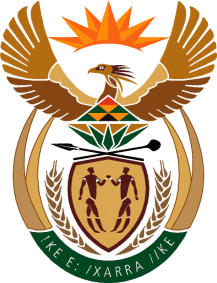 MINISTRY: PUBLIC SERVICE AND ADMINISTRATIONREPUBLIC OF SOUTH AFRICANATIONAL ASSEMBLYQUESTION FOR WRITTEN REPLY DATE:		27 AUGUST 2021QUESTION NO.: 	2037.		Dr L A Schreiber (DA) to ask the Minister of Public Service and Administration:Whether a certain person Mr D C Mamphiswana is currently employed in any capacity in a national and/or provincial government department; if not, what is the position in this regard; if so, (a) on what date was the specified person employed, (b) what is the current position the person holds and (c) what is the annual salary package?    NW2274EREPLY:According to PERSAL Dr DC Mamphiswana is currently not employed in the Public Service.  Dr DC Mamphiswana was the previous Director-General at the Public Service Commission and was appointed on 01/06/2016.  He was dismissed for misconduct in January 2021.Not applicable as the person is no longer employed in the Public Service.End 